■to	■	 Pragoimex J&F	TW TEAMTEAMPOTVRZENÍ OBJEDNÁVKY č. 22OP/0425SMNDodavatel:IČ: 15888100DIČ: CZ15888100Odběratel:IČ: 62242504DIČ: CZ62242504PRAGOIMEX a.s.Pod náspem 795/12190 00 Praha 9DOPRAVNÍ PODNIK měst Mostu a Litvínova, a.s.
tř. Budovatelů 1395/23434 01 MostVyřizuje:Telefon:Fax:Firma PRAGOIMEX a.s. je zapsána v obchodním rejstříku vedeném Městským soudem v Praze, oddíl B, vložka 501.Datum:15.09.2022Vaše objednávka č.:OK01.213-00051/22Datum dodání do: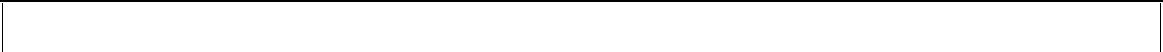 Záruční lhůta:24 měsícůPlatební podmínky:30 dnůS pozdravemPředmět dodávkyMnožství MJKč / MJ Sleva bez DPHCelkem Kč bez DPH162-097-009 Stahovací pouzdro Datum dodání do : 07.10.2022202-098-003 Deska pryžová I. (40mm)Datum dodání do : 27.10.2022302-098-006 Doraz pryžový (výška 52)Datum dodání do : 04.11.2022402-092-001 Pružina kotoučováDatum dodání do : 27.10.2022562-235-015 Třecí deska Datum dodání do : 30.11.2022662-235-011 PodložkaDatum dodání do : 30.11.2022701-002-209 maticeDatum dodání do : 05.11.2022816-002-004 pružná vložka Datum dodání do : 26.11.2022963-097-007 Uhlíkový kartáč Datum dodání do : 31.10.20221062-096-153 Gufero RWDR CR 72x100x10 HMS5 V Datum dodání do : 12.10.2022CELKEM Kč BEZ DPH112 466,00